Name: ___________________	       Economic Skills		          Date:  ____________Unit 2 - Independent LivingGrocery ShoppingDirections: You have been tasked with making a specific meal (recipe on the next page).Step 1:	Make a list of the ingredients (food) you will need to fix this meal (usually in recipe).Step 2:	Check off those foods you already have at home (see list below).Step 3:	Create a list of those foods you need to purchase.Step 4: Shop.For our exercise you will look at online grocery stores; for example:Food City (be sure it’s the Maine Food City)HannafordShawsWalmartStep 5: Keep track of how much you spent. Write each item you bought and its price and then total the amount of all the groceries you’re buying.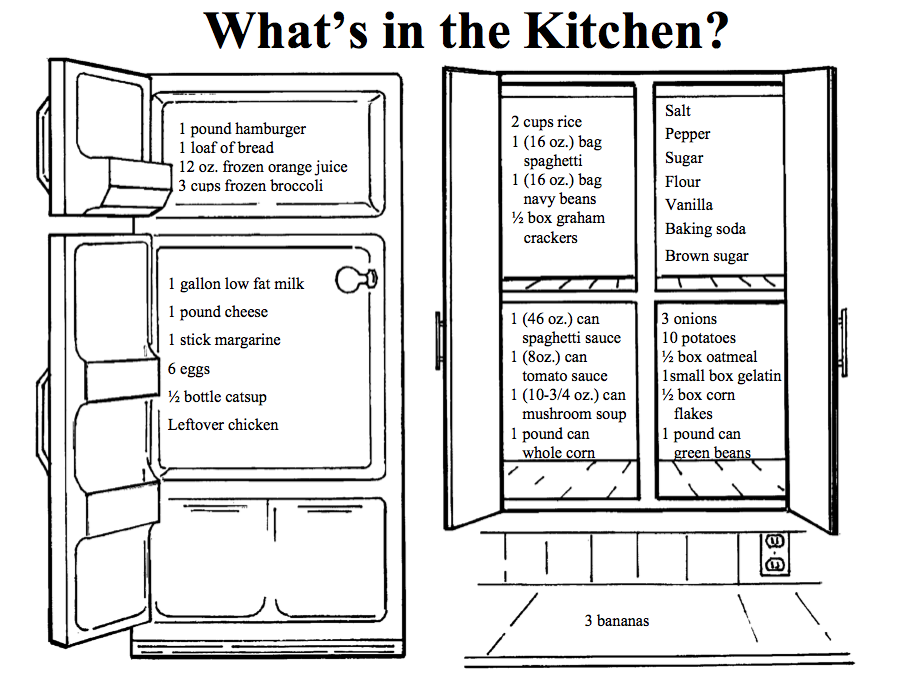 On the “Foods Needed” side of the recipe, check off those ingredients you already have.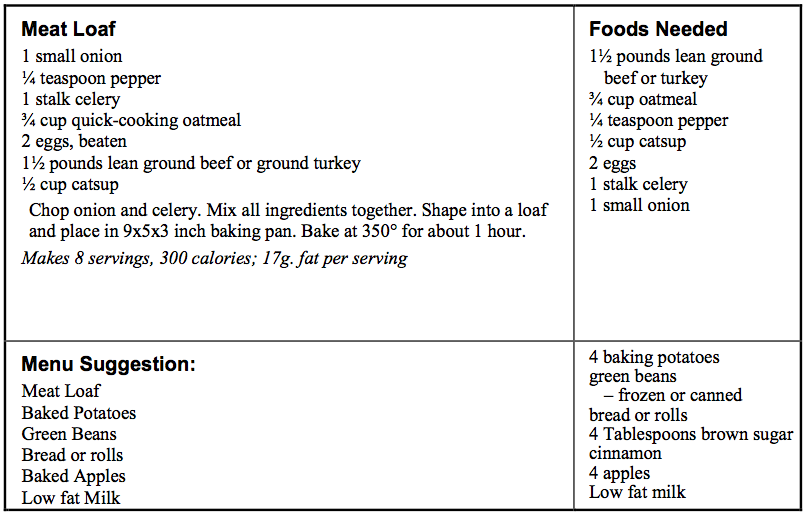 Now make a list of those ingredients you need to purchase and locate them at an online grocery store.Items Needed:								Price:________________________________________			_________________________________________________________________			_________________________________________________________________			_________________________________________________________________			_________________________________________________________________			_________________________________________________________________			_________________________________________________________________			_________________________________________________________________			_________________________________________________________________			_________________________________________________________________			_________________________________________________________________			_________________________________________________________________			_________________________________________________________________			_________________________________________________________________			_________________________		Total:	_________________________Name: ___________________	       Economic Skills		          Date:  ____________Unit 2 - Independent LivingGrocery ShoppingDirections: You have been tasked with making a specific meal (recipe on the next page).Step 1:	Make a list of the ingredients (food) you will need to fix this meal (usually in recipe).Step 2:	Check off those foods you already have at home (see list below).Step 3:	Create a list of those foods you need to purchase.Step 4: Shop.For our exercise you will look at online grocery stores; for example:Food City (be sure it’s the Maine Food City)HannafordShawsWalmartStep 5: Keep track of how much you spent. Write each item you bought and its price and then total the amount of all the groceries you’re buying.On the “Foods Needed” side of the recipe, check off those ingredients you already have.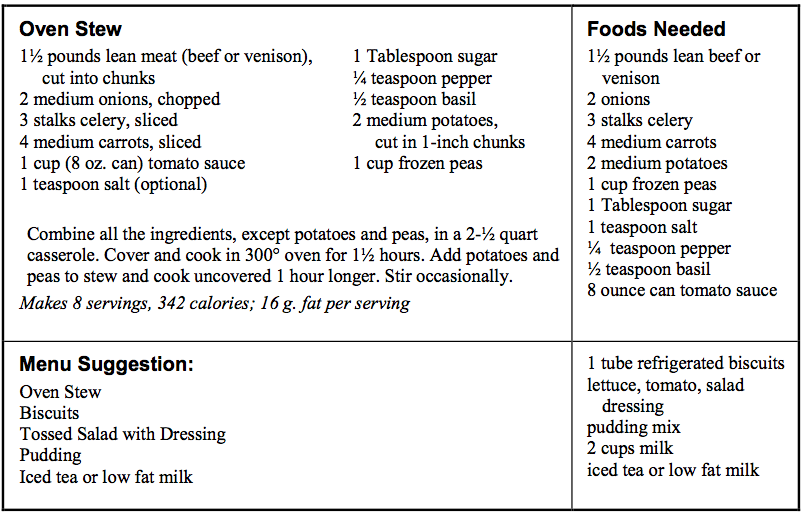 Now make a list of those ingredients you need to purchase and locate them at an online grocery store.Items Needed:								Price:________________________________________			_________________________________________________________________			_________________________________________________________________			_________________________________________________________________			_________________________________________________________________			_________________________________________________________________			_________________________________________________________________			_________________________________________________________________			_________________________________________________________________			_________________________________________________________________			_________________________________________________________________			_________________________________________________________________			_________________________________________________________________			_________________________________________________________________			_________________________		Total:	_________________________Name: ___________________	       Economic Skills		          Date:  ____________Unit 2 - Independent LivingGrocery ShoppingDirections: You have been tasked with making a specific meal (recipe on the next page).Step 1:	Make a list of the ingredients (food) you will need to fix this meal (usually in recipe).Step 2:	Check off those foods you already have at home (see list below).Step 3:	Create a list of those foods you need to purchase.Step 4: Shop.For our exercise you will look at online grocery stores; for example:Food City (be sure it’s the Maine Food City)HannafordShawsWalmartStep 5: Keep track of how much you spent. Write each item you bought and its price and then total the amount of all the groceries you’re buying.On the “Foods Needed” side of the recipe, check off those ingredients you already have.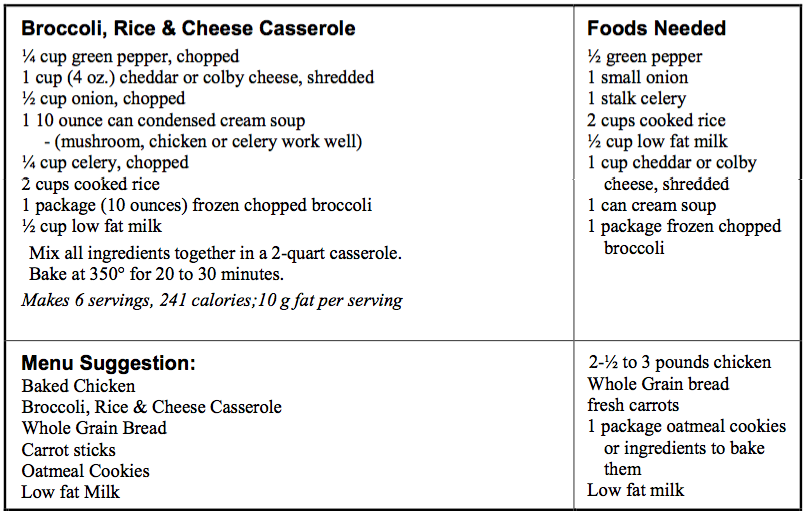 Now make a list of those ingredients you need to purchase and locate them at an online grocery store.Items Needed:								Price:________________________________________			_________________________________________________________________			_________________________________________________________________			_________________________________________________________________			_________________________________________________________________			_________________________________________________________________			_________________________________________________________________			_________________________________________________________________			_________________________________________________________________			_________________________________________________________________			_________________________________________________________________			_________________________________________________________________			_________________________________________________________________			_________________________________________________________________			_________________________		Total:	_________________________Name: ___________________	       Economic Skills		          Date:  ____________Unit 2 - Independent LivingGrocery ShoppingDirections: You have been tasked with making a specific meal (recipe on the next page).Step 1:	Make a list of the ingredients (food) you will need to fix this meal (usually in recipe).Step 2:	Check off those foods you already have at home (see list below).Step 3:	Create a list of those foods you need to purchase.Step 4: Shop.For our exercise you will look at online grocery stores; for example:Food City (be sure it’s the Maine Food City)HannafordShawsWalmartStep 5: Keep track of how much you spent. Write each item you bought and its price and then total the amount of all the groceries you’re buying.On the “Foods Needed” side of the recipe, check off those ingredients you already have.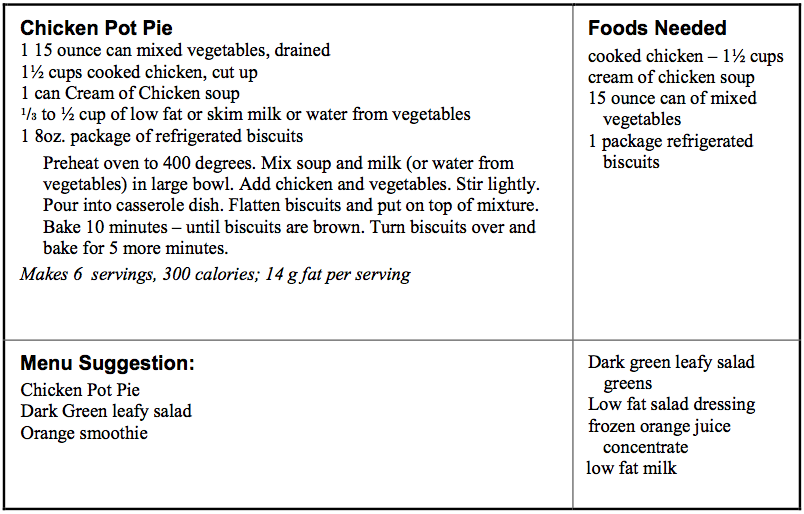 Now make a list of those ingredients you need to purchase and locate them at an online grocery store.Items Needed:								Price:________________________________________			_________________________________________________________________			_________________________________________________________________			_________________________________________________________________			_________________________________________________________________			_________________________________________________________________			_________________________________________________________________			_________________________________________________________________			_________________________________________________________________			_________________________________________________________________			_________________________________________________________________			_________________________________________________________________			_________________________________________________________________			_________________________________________________________________			_________________________		Total:	_________________________